Број: 115-19-О/3-4Дана: 19.06.2019. годинеПРЕДМЕТ: ДОДАТНО ПОЈАШЊЕЊЕ КОНКУРСНЕ ДОКУМЕНТАЦИЈЕ БРОЈ 115-19-О - Набавка лабораторијског намештаја са радним површинама адекватним за рад са специфичним форензичким узорцима за Центар за судску медицину, токсикологију и молекуларну генетикуПИТАЊЕ ПОТЕНЦИЈАЛНИХ ПОНУЂАЧА:„Поштовани,Молимо Вас да нам одговорите на питање везано за јавну набавку број 115-19-О.С обзиром да тражите намештај од материјала који на тржишту може да обезбеди само један понуђач, молимо вас да преиспитате могућност нуђења материјала сличних карактеристика, јер по закону о јавним набавкама ово представља фаворизовање једног понуђача.”ОДГОВОР НАРУЧИОЦА:Наручилац остаје при својим захтевима из конкурсне документације.С поштовањем, Комисија за јавну набавку 115-19-ОКЛИНИЧКИ ЦЕНТАР ВОЈВОДИНЕАутономна покрајина Војводина, Република СрбијаХајдук Вељкова 1, 21000 Нови Сад, т: +381 21 484 3 484 е-адреса: uprava@kcv.rswww.kcv.rs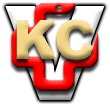 